KARTA ZGŁOSZENIA DO UCZESTNICTWA W KONKURSIE PLASTYCZNYM
„DLA CIEBIE MAMO”



Zgoda  na przetwarzanie danych osobowychJa...................................................., niżej podpisany/a, wyrażam zgodę na przetwarzanie danych osobowych zawartych w karcie zgłoszenia przez administratora danych osobowych -Miejski Dom Kultury w Bielsku-Białej, ul. 1 Maja 12, w celu przeprowadzenia konkursu plastycznego zgodnie z regulaminem konkursu ‘DLA CIEBIE MAMO”Podaję dane osobowe dobrowolnie i oświadczam, że są one zgodne z prawdą i mam świadomość, że brak zgody na przetwarzanie danych osobowych w zakresie określonym w REGULAMINIE konkursu, uniemożliwi mi w nim udział.Zapoznałem/am się z REGULAMINEM konkursu i pełną treścią klauzuli informacyjnej, w tym z informacją o celu i sposobach przetwarzania danych osobowych oraz przysługujących mi prawach.                                                              
…………………………………….
…………………………………….

Data, miejsce, czytelny podpis pełnoletniego uczestnika 
lub opiekuna uczestnika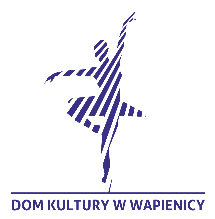 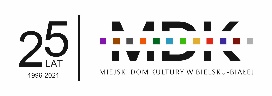 IMIĘ I NAZWISKO AUTORAWIEK AUTORATYTUŁ PRACYPLACÓWKA DELEGUJĄCADANE INSTRUKTORA/OPIEKUNA
Dane kontaktowe (adres / telefonkontaktowy) placówki zgłaszającej bądźinstruktora pod kierunkiem, 
którego praca powstała.(W przypadku zgłoszeń indywidualnychdane kontaktowe: adres/telefonkontaktowy rodzica/opiekuna prawnego)